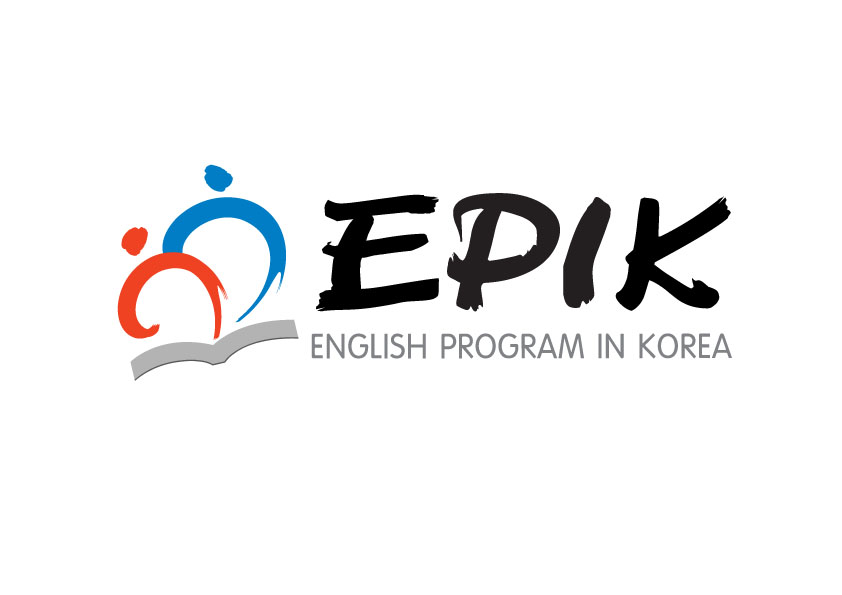 EPIK is holding two video clip contests. The “Co-teaching Video Contest” aims to showcase the best co-teaching models in order to improve English Education. The “EPIK Life Video Contest” seeks to improve cultural understanding and to help createa smooth transition to life in Korea for current and future EPIK teachers.       We look forward to your interest and participation in these special events.Eligibility and Award Outline  ※ Notes- The number of winners may be adjusted according to the quality of work submitted.- Winners of the Co-teaching Video Clip will be awarded a prize which is to be shared evenly between both the GET and Korean co-teacher.- The first-place winners of previous contests and awards cannot participate in the same category.  Contest Schedule○ Submission Period: Monday, November 5th ~ Friday, November 16th    ○ Announcement of Winners: Wednesday, December 5th The result will be posted in the “What’s New” section of the EPIK website.○ EPIK Website Video Upload: Monday, December 17th ~○ Presentation of Awards: Thursday, December 6th ○ Transfer of Prize Money: Thursday, December 6th ~ Wednesday, December 12th   ※ Schedule is subject to change.    Evaluation Criteria ○ Co-teaching Video Clip○ EPIK Life Video ClipRequirements       How to Apply         ○ Submission Period: Monday, November 5th ~ Friday, November 16th  ○ Where to Send Submissions :▪ Send by mail to: Kwon, KiJung, EPIK Office, Room 802191, Jeongjail-ro, Bundang-gu, Seongnam-si, Gyeonggi-do (zip code: 13557) ▪ Contact: Kwon, KiJung (02-3668-1427, coolzalove1@korea.kr)  IMPORTANT NOTICE○ The application process requires official document work (Principal’s recommendation & Official Seal, etc.) from your school. You must let your co-teacher, vice principal and principal know your intentions to take part in the contest and clarify what the prize is. We do not accept applicants who do not follow the official application procedures. ○ All movie clips submitted to us will not be returned.○ If your entry is selected as one of the winners, EPIK will own its copyright and may revise and use it freely for future promotions, orientations and/or training. ○ The winners may have a chance to become lecturers or presenters at an official EPIK orientation.○ Plagiarism is not allowed. If it is found out at any point, even after receiving an award, that the work submitted was not your own, the award will be revoked and the prize money must be returned to EPIK. The applicant will bear all responsibility for their actions. Application Form for 2018 Co-teaching Video Clip Contest  본인은 본인의 협력수업 동영상 및 관련 자료가 EPIK 사업과 교육적인 목적으로만 활용되는 것에 동의합니다. I hereby give permission to use my video clip and other materials for educational purposes and EPIK related business only.               제출자:   한국인 교사 성명                 (인)                            Guest English Teacher's Name                                                                                                Signature위 교사들은 평상시에도 영어 협력수업을 잘하고 있으며, 본교의 영어교육발전을 위해 늘 헌신하는바, 국립국제교육원 동영상 공모전에 적극 추천합니다. 2018년  11월   일                학교장     성명            (관인)※ 학교 관인이 있어야 접수 가능함.                     Lesson Plan Template                              Lesson Plan▪Title (Unit):                                           (Period:  /  ) ▪School level/Grade: ▪Lesson Focus: Speaking, Listening                            ▪Objectives:   - Students will be able to    - Students will be able to▪Key Expressions  ▪Materials: ▪ Anticipated Problems & Solutions  - -Application Form for 2018 EPIK Life Video Contest I hereby give permission to use my video clip for educational purposes and EPIK related business only.    Applicant's Name:                      Signature:                           위 사람을 국립국제교육원 EPIK Life 동영상 공모 학교 대표로 적극 추천하는 바입니다.I strongly recommend the person above For the NIIED EPIK Life Video Clip Contest as my school's representative.2018년  11월   일                        학교장    성명              (관인)           Name of School                              Principal's Name   Official SealPlease obtain an official seal from your school when you apply.Introduction Form for 2018 EPIK Life Video Clip               Title:                                           Name:                                                                   School: ※ You can adjust the above template.2018 EPIK Video Clip Contest Co-teaching Video ClipEPIK Life Video ClipEligibleApplicantsKorean Teacher & Guest English TeacherGuest English Teacher(GET)TopicCo-teaching ClassSchool life, daily life in Korea, cultural experiences, etc.Awards￦1,000,000×1 (Team) ￦500,000×1 (Individual)Awards￦800,000×1 (Team)￦400,000×1 (Individual)Awards￦600,000×1 (Team)￦300,000×1 (Individual)Awards￦400,000×1 (Team)￦200,000×1 (Individual)CriteriaPointsContent- Is the lesson designed with effective learning activities to assist in achieving the lesson’s goals?- Do the teachers effectively encourage student participation in the activities? - Was the lesson effective in increasing the communication competency of the students? - Does the model class clearly define the roles of the co-teacher and GET?- Did the teachers provide appropriate and useful teaching materials and use them effectively throughout the lesson?50Usefulness- Can the model class easily be adapted into a regular classroom?-Can the entry be used for EPIK training and promotional materials?- Does the entry support a positive image of EPIK?30Construction and Visual Appeal- Is each portion of the demonstration edited in a way to help improve understanding of the whole lesson?- Does the video effectively demonstrate cooperation between teachers and students?- Is the video clip of good quality and viewer friendly?- Does the video entertain viewers?20CriteriaPointsContent- Does the video contain a variety of activities from all aspects of the GET’s life in Korea? Examples include: school life (teachingin the classroom, relationship between teachers & students, participation in school events, etc.), cultural experiences, and hobbies in Korea (EPIK Life). - Does the video provide appropriate and useful information to viewers?- Does the video entertain viewers?50Usefulness- Can the entry be used for EPIK training and promotional materials?- Does the entry support a positive image of EPIK? 20Construction and Visual Appeal- Is the video clip well-organized into categories? - Are the ideas of the entry fresh and creative?- Is the video clip of good quality and viewer-friendly?30`Requirement DetailsCo-teachingVideo Clip- Application - 3 copies of Lesson Plan- 3 copies of “Explanation of Co-teaching”:KT in Korean & GET in English (2 pages per teacher) - A DVD or USB of Co-teaching Video Clip ·Type: Movie clip or flash file (WMV, SWF, AVI, MP4)·Size: Maximum 2 Giga Byte·Running time: 10 minutes※ Please edit your class (40~50 minutes) into a 10 minute video clip in a way that best helps viewers understand your lesson.  ※ Submitted DVDs and USBs will not be returned.※ Previous award winning video clips can be found at www.epik.kr→ Co-Teaching Videos“Explanation of Co-teaching” can be found at Teachers’ Resources→EPIK Teachers’ Essays/Korean Teachers’ Essays (No. 42) EPIK LifeVideo Clip- Application- 3 copies of “ Introduction of Video Clip”- A DVD or USB of EPIK Life Video Clip ·Type: Movie clip or flash file (WMV, SWF, AVI, MP4)※ Please submit only video clips and not static photo slide shows. ※ Submitted DVDs and USBs will not be returned.·Size: Maximum 1 Giga Byte·Running time: 5 minutes접수 번호(EPIK 기재용)2018 EPIK 협력수업 동영상 공모 신청서Application for 2018 EPIK Co-teaching Video Clip Contest2018 EPIK 협력수업 동영상 공모 신청서Application for 2018 EPIK Co-teaching Video Clip Contest2018 EPIK 협력수업 동영상 공모 신청서Application for 2018 EPIK Co-teaching Video Clip Contest2018 EPIK 협력수업 동영상 공모 신청서Application for 2018 EPIK Co-teaching Video Clip Contest2018 EPIK 협력수업 동영상 공모 신청서Application for 2018 EPIK Co-teaching Video Clip Contest2018 EPIK 협력수업 동영상 공모 신청서Application for 2018 EPIK Co-teaching Video Clip Contest2018 EPIK 협력수업 동영상 공모 신청서Application for 2018 EPIK Co-teaching Video Clip Contest2018 EPIK 협력수업 동영상 공모 신청서Application for 2018 EPIK Co-teaching Video Clip Contest인적사항 Applicant InformationNameNameCell PhoneE-mail인적사항 Applicant Information (KT) (KT)인적사항 Applicant Information (GET) (GET)학교 및 대상학년                                학교     (지도대상:     학년)                                         학교     (지도대상:     학년)                                         학교     (지도대상:     학년)                                         학교     (지도대상:     학년)         단원명 근무처  우편번호 근무처주소근무처전화번호(      )-(          )-(           )(      )-(          )-(           )(      )-(          )-(           )입금 계좌 정보Account InformationAccount holder’s NameAccount holder’s NameBank NameAccount Number입금 계좌 정보Account Information(KT)(KT)입금 계좌 정보Account Information(GET)(GET)ProcedureDetailsPresentation: Introduction of Content and Language (Time: )(Example)GET: GreetingsKT: Introduce the topic using Dingbats followed by a Powerpoint display.Ss: Guess the expression related to the picture•Warm-up Activity: Running Dictation with a Korean fairy talePractice:Students begin to work with the language (Time: )•Activity 1: Jigsaw  -Class Arrangement:GET:KTKT & GET:ProcedureDetailsPractice:Students begin to work with the language (Time: )•Activity 2: SurveyProduction:Students internalize     and use the language(Time: )Wrap-upAssessments or other work(Time: 5)Application No.(for office use) 2018 EPIK Life 동영상 공모 신청서Application for 2018 EPIK Life Video Clip Contest2018 EPIK Life 동영상 공모 신청서Application for 2018 EPIK Life Video Clip Contest2018 EPIK Life 동영상 공모 신청서Application for 2018 EPIK Life Video Clip Contest2018 EPIK Life 동영상 공모 신청서Application for 2018 EPIK Life Video Clip Contest2018 EPIK Life 동영상 공모 신청서Application for 2018 EPIK Life Video Clip Contest2018 EPIK Life 동영상 공모 신청서Application for 2018 EPIK Life Video Clip Contest2018 EPIK Life 동영상 공모 신청서Application for 2018 EPIK Life Video Clip Contest2018 EPIK Life 동영상 공모 신청서Application for 2018 EPIK Life Video Clip Contest2018 EPIK Life 동영상 공모 신청서Application for 2018 EPIK Life Video Clip Contest2018 EPIK Life 동영상 공모 신청서Application for 2018 EPIK Life Video Clip Contest2018 EPIK Life 동영상 공모 신청서Application for 2018 EPIK Life Video Clip Contest2018 EPIK Life 동영상 공모 신청서Application for 2018 EPIK Life Video Clip ContestApplicant InformationNameCell PhoneApplicant InformationE-mailSchool InformationName of SchoolSchool InformationTelephoneSchool InformationAddress(Write in Korean)                              (Zip Code          )                              (Zip Code          )                              (Zip Code          )                              (Zip Code          )                              (Zip Code          )Title of the Video ClipAccount InformationAccount Holder’s NameAccount Holder’s NameBank NameAccount NumberAccount NumberAccount NumberAccount InformationTimeBrief Description of ContentIntroBodyClosing